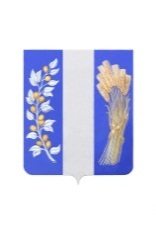 РЕСПУБЛИКА БУРЯТИЯАДМИНИСТРАЦИЯ МУНИЦИПАЛЬНОГО ОБРАЗОВАНИЯ«БИЧУРСКИЙ РАЙОН» от « 14 »  мая  2013 года								№   147-р   с. БичураРАСПОРЯЖЕНИЕВ целях реализации статьи 7 Федерального закона от 27.07.2010                             № 210-ФЗ «Об организации предоставления государственных и муниципальных услуг»,  Распоряжения Правительства Республики Бурятия № 613-р от 25.08.2011 г:1. Утвердить перечень документов (сведений), обмен которыми между органами и организациями при оказании гражданам и организациям муниципальных услуг  осуществляется в электронном виде (приложение № 1).2. Рекомендовать муниципальным образованиям – сельским поселениям района при осуществлении мероприятий, направленных на реализацию пунктов 2 и 3 статьи 7 Федерального закона «Об организации предоставления государственных и муниципальных услуг» руководствоваться рекомендуемым перечнем документов (сведений), предоставляемых органам местного самоуправления в электронном виде при оказании муниципальных услуг и исполнении муниципальных функций согласно Распоряжению Правительства Республики Бурятия № 613-р от 25.08.2011.3. Настоящее распоряжение вступает в силу со дня его подписания.Глава МО «Бичурский район»					В.Г. КалашниковПРИЛОЖЕНИЕ  № 1к распоряжению Администрации Муниципального образования Бичурский районот  _____________  №  ____-рПЕРЕЧЕНЬдокументов (сведений), предоставляемых органам местного самоуправления в электронном виде при оказании муниципальных услуг и исполнении муниципальных функций№Наименование документов (сведений)Органы, организации, предоставляющие документы (сведения)134Предоставление в собственность, постоянное (бессрочное) пользование, аренду земельных участков из состава земель, государственная собственность на которые не разграничена, юридическим лицам и гражданамПредоставление в собственность, постоянное (бессрочное) пользование, аренду земельных участков из состава земель, государственная собственность на которые не разграничена, юридическим лицам и гражданамПредоставление в собственность, постоянное (бессрочное) пользование, аренду земельных участков из состава земель, государственная собственность на которые не разграничена, юридическим лицам и гражданам1 Копии документов, удостоверяющих личность заявителя – физического лица, либо выписка из единого государственного реестра индивидуальных предпринимателей или выписка из единого государственного реестра юридических лицФНС МРИ России №51 Кадастровый паспорт земельного участкаФилиал ФГБУ «Федеральная кадастровая палата Росреестра»2Приобретение земельных участков из земель сельскохозяйственного назначения, находящихся в муниципальной собственности, для создания фермерского хозяйства и осуществления его деятельности Приобретение земельных участков из земель сельскохозяйственного назначения, находящихся в муниципальной собственности, для создания фермерского хозяйства и осуществления его деятельности 2Копии документов, удостоверяющих личность заявителя – физического лица, либо выписка из единого государственного реестра индивидуальных предпринимателей или выписка из единого государственного реестра юридических лицФНС МРИ России №5 (лично, запрос)2Кадастровый паспорт земельного участкаФилиал ФГБУ «Федеральная кадастровая палата Росреестра»3Выдача разрешений на предоставление земельных участков для индивидуального жилищного строительстваВыдача разрешений на предоставление земельных участков для индивидуального жилищного строительства3Копии документов, удостоверяющих личность заявителя – физического лица, либо выписка из единого государственного реестра индивидуальных предпринимателей или выписка из единого государственного реестра юридических лицФНС МРИ России №53Кадастровый паспорт земельного участкаФилиал ФГБУ «Федеральная кадастровая палата Росреестра»4Предоставление земельных участков из состава земель, государственная собственность на которые не разграничена, для целей, не связанных со строительствомПредоставление земельных участков из состава земель, государственная собственность на которые не разграничена, для целей, не связанных со строительством4Копии документов, удостоверяющих личность заявителя – физического лица, либо выписка из единого государственного реестра индивидуальных предпринимателей или выписка из единого государственного реестра юридических лицФНС МРИ России №54Кадастровый паспорт земельного участкаФилиал ФГБУ «Федеральная кадастровая палата Росреестра»5Проведение приватизации земельных участков, на которых расположены объекты недвижимого имущества, находящиеся в муниципальной собственности, а так же земельных участков, предоставленных в соответствии с решением исполнительного органаПроведение приватизации земельных участков, на которых расположены объекты недвижимого имущества, находящиеся в муниципальной собственности, а так же земельных участков, предоставленных в соответствии с решением исполнительного органа5Копии документов, удостоверяющих (устанавливающих) права на здание, строение, сооружение, расположенное на испрашиваемом земельном участкеФилиал ФГБУ «Федеральная кадастровая палата5Копии документов, удостоверяющих (устанавливающих) права на приобретаемый земельный участокФилиал ФГБУ «Федеральная кадастровая палата 5Перечень всех зданий, строений, сооружений, расположенных на земельном участке, в отношении которого подано заявление о приобретении правФилиал ФГБУ «Федеральная кадастровая палата5Кадастровый паспорт земельного участкаФилиал ФГБУ «Федеральная кадастровая палата Росреестра»6Перевод земель или земельных участков в части разрешенного использованияПеревод земель или земельных участков в части разрешенного использования6Копии документов, удостоверяющих личность заявителя – физического лица, либо выписка из единого государственного реестра индивидуальных предпринимателей или выписка из единого государственного реестра юридических лицФНС МРИ России №5 6Кадастровый паспорт земельного участкаФилиал ФГБУ «Федеральная кадастровая палата Росреестра»6Выписка из Единого государственного реестра прав на недвижимое имущество и сделок с ним на земельный участокУправление Федеральной службы государственной регистрации кадастра и картографии по РБ7Предоставление муниципального имущества МО «Бичурский район»Предоставление муниципального имущества МО «Бичурский район»7Копия свидетельства о государственной регистрации юридического лица, физического лица в качестве индивидуального предпринимателяФНС МРИ № 97Копия свидетельства о постановке на учет юридического лица в налоговом органе, для индивидуальных предпринимателей – копия свидетельства  о постановке на учет физического лица в налоговом органеФНС МРИ № 97Копия выписки из Единого государственного реестра юридических лиц, индивидуальных предпринимателейФНС МРИ № 58Выдача свидетельства о присвоении предприятия торговли статуса «Социальный магазин»Выдача свидетельства о присвоении предприятия торговли статуса «Социальный магазин»8Копия свидетельства о государственной регистрации;ФНС России № 98Копия свидетельства о постановке на учет в налоговом органеФНС России № 98Подтверждение правоустанавливающих документов на помещенияФилиал ФГБУ «Федеральная кадастровая палата Росреестра»8Справка от налоговых органовФНС МРИ  №59Выдача разрешений на право организации розничного рынкаВыдача разрешений на право организации розничного рынка9Выписка из единого государственного реестра юридических лицФНС МРИ  №59Подтверждающий документ 
право на объект или объекты недвижимости, расположенные на территорииФилиал ФГБУ «Федеральная кадастровая палата Росреестра»10Определение потребности граждан пострадавших от пожаров, других стихийных бедствий в оказании материальной помощиОпределение потребности граждан пострадавших от пожаров, других стихийных бедствий в оказании материальной помощи10Акт о пожаре15 Бичурский отряд ГПС РБ10Справка о пожареОтдел надзорной деятельности Бичурского района Республики Бурятия Управление надзорной деятельностью ГУ МЧС России по Республике Бурятия10